Inscription au Lycée Jean Monnet:- YzeureLe mot du proviseurMadame, Monsieur,Tout élève ou étudiant désirant suivre ou poursuivre une formation au Lycée Jean Monnet à la rentrée prochaine doit impérativement s'inscrire. Pour cela, il doit d'abord être autorisé à le faire.Les conditions d'inscription sont différentes selon les cas:vous étiez élève ou étudiant au Lycée Jean Monnet (LJM) en 2019-2020 et poursuivez votre cycle de formation au lycée en 2020-2021: pour pouvoir vous inscrire vous devez être admis dans la classe supérieure par le conseil de classe de fin d'année.vous étiez élève au LJM ou dans un autre établissement (collège ou lycée) en 2019-2020 et vous souhaitez vous inscrire dans un nouveau cycle de formation pré-bac au LJM en 2020-2021 : pour pouvoir vous inscrire, vous devez d'abord être affecté par l'Inspectrice d'Académie au LJM a l'issue de la phase d'orientation ou de ré-orientation.Vous étiez élève ou étudiant au LJM ou dans un autre établissement en 2019-2020 et vous souhaitez vous inscrire dans un nouveau cycle de formation post-bac au LJM en 2020-2021 : pour pouvoir vous inscrire, vous devez être admis au LJM dans le cadre de la procédure PARCOURSUP.Si vous remplissez l'une de ces trois conditions vous devez compléter le dossier d'inscription ci-joint ainsi que le dossier infirmerie que vous trouverez aussi sur le site. Vous voudrez bien les retourner par mail aux adresses indiquées sur le site.Dans tout autre cas rapprochez-vous du secrétariat de scolarité du Lycée Jean Monnet.Pour finir, je vous invite à consulter régulièrement le site Internet du Lycée Jean Monnet afin d'avoir des informations complémentaires concernant l'inscription, les questions d'hébergement, de transport, etc.www.lycee-jeanmonnet-yzeure.frLe proviseurFrédéric BROMONTPour procéder à votre inscription, vous voudrez biencompléter ce dossier( pour signer les documents, merci d'écrire vos noms et prénoms)	Fiche Inscription	Documents d'information PAP / PAI / PPS / Aménagements examen	Droit à l'image 	MDL	Soutien à l'Association Sportive du lycéeMerci de nous l'envoyer par mail,       accompagné des pièces suivantes scannées :	Photocopie recto verso de la carte d'identité de l'étudiant	RIB du responsable financier	Relevé de notes de tout diplôme obtenu mis à part le DNB 	Attestation d'assurance scolaireadresse d'envoi  :monnet-yzeure-inscription@ac-clermont.frEn cas de difficulté pour nous renvoyer ce dossier par mail, vous pouvez également  nous le renvoyer par courrier à l'adresse:  Lycée Jean Monnet  -  Secrétariat élèves39, Place Jules Ferry  -  BP5  -  03401 YzeurePour que votre inscription soit complète, vous devez également nous retourner le "dossier infirmerie" que vous trouverez également sur le site www.lycee-jeanmonnet-yzeure.fr (rubrique « Inscription »)FICHE  D'INSCRIPTION 1ère année DN MADE mention NUMERIQUESpécialité : Objets connectés, Service et interfaceQualité demandée:  	 Externe	  	 Demi-pensionnaire  						 Interne externé  pas de couchage, mais 3 repas quotidiens
OPTION OBLIGATOIRE : LV1:  	   Anglais       AllemandOPTION FACULTATIVE :    LV2:  	   Anglais       Allemand      Espagnol						    Italien        ChinoisATTENTION : toute inscription à une option facultative engage l’élève à suivre celle-ci toute l’année. Aucun abandon ne sera possible à la rentrée ou en cours d'année.Nombre total d’enfants à charge : ...     Signature de l'étudiant majeur ou du représentant légal(si étudiant mineur) :  	                                                  ...     PAI / PAP / PPSAMENAGEMENTS D'EXAMENSAfin de pouvoir suivre votre enfant en tenant compte de sa situation personnelle, nous vous remercions de nous indiquer si, durant l'année scolaire précédente, votre enfant a bénéficié :d'un Plan Accompagnement Personnalisé (PAP) 		oui			non		d'aménagements d'examen					oui			non		d'un Projet Personnalisé de Scolarisation (PPS)			oui			non		Merci de nous envoyer une copie scannée de tous les documentsen rapport avec l'un des cas ci-dessusà l'adresse monnet-yzeure-inscription@ac-clermont.frd'un Projet d'Accueil Individualisé (PAI)				oui			non		La copie de ce PAI vous sera demandéedans le dossier infirmerie.AUTORISATION DE DROIT A L’IMAGE  2020/2021Autorisation de captation et de diffusion de documents audiovisuels d’un élève mineurNous soussignés :représentant légal 1 : ...     domicilié à : ...     représentant légal 2 : ...     domicilié à : ...     autorisons le lycée Jean Monnet à photographier et/ou filmer l’élève mineur  (NOM Prénom)...        dans le cadre d’activités pédagogiques.Nous autorisons l’utilisation et la diffusion de ces photographies ou vidéos à titre gracieux par le lycée Jean Monnet pour des actions de communication.Et cela pour une durée de 3 ans à compter de la date de signature ci-dessous.Fait à ...     			 le ...      Signatures :Autorisation de captation et de diffusion de documents audiovisuels d’un élève majeur Je soussigné :Madame  /  Monsieur  ...      élève majeur du lycée Jean Monnet, domicilié(e) à : ...      autorise le lycée Jean Monnet à me photographier et/ou me filmer dans le cadre d’activités pédagogiques.J’autorise l’utilisation et la diffusion de ces photographies ou vidéos à titre gracieux par le lycée Jean Monnet pour des actions de communication.Et cela pour une durée de 3 ans à compter de la date de signature ci-dessous.Fait à ...       			le ...      Signatures :COTISATION MAISON DES LYCEENS (MDL)  2020/2021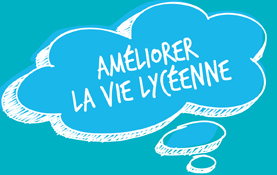 La MDL est une association gérée directement par les élèves et les étudiants dont le rôle est de participer au développement de la vie sociale, culturelle et sportive du lycéeCette association propose des lieux et des activités pour les élèves tout au long de l’année.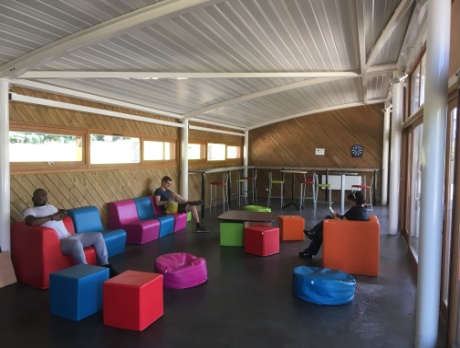 Nous avons besoin de vous car la principale ressource financière de la MDL est constituée par la cotisation demandée aux familles en début d’année mais également de la participation de tous les élèves qui souhaitent s’engager et développer des projets.La constitution du bureau aura lieu en début d’année scolaire lors de la première assemblée générale de la MDL.Nous comptons sur votre présence !Cafèt du lycéeVeuillez compléter le bulletin d'adhésion ci dessous. Merci de déposer un chèque de 4€ à l’ordre de la "MDL du lycée Jean Monnet" auprès des CPE, le jour de la rentrée.    Au dos du chèque, merci de mentionner le nom de l’élève et sa classe.COTISATION  MDL  ANNEE 2020/2021Nom : ...      	Prénom : ...      Classe : ...      	Désire adhérer à la Maison des Lycéens. Pour cela, je règle la somme de 4 Euros par chèque à l’ordre de la "MDL du lycée Jean Monnet", je remets le chèque à la vie scolaire le jour de la rentrée.	Ne désire pas adhérer à la Maison des Lycéens Signatures des responsables légaux ou de l'étudiant majeur :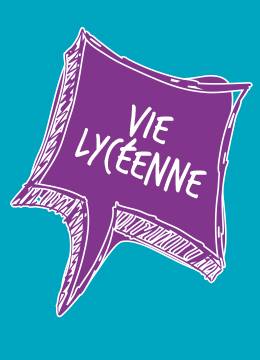 ASSOCIATION SPORTIVE du LYCEE JEAN MONNET - YZEURE   (ASJMY)  2020/2021Notre association sportive est une association « loi de 1901 » dont l’inscription est ouverte à tous les élèves de notre établissement scolaire, organisée et animée par les enseignants d’EPS,tout au long de l’année scolaire.Les élèves licenciés, selon leur appétence et leur choix, peuvent d’une part s’initier à la vie associative et sportive en incarnant le rôle de « jeune dirigeant », de « jeune organisateur », de « jeune officiel », de « jeune reporter »… ou d’autre part pratiquer une ou plusieurs activités physiques sportives et artistiques sur le pôle compétitif ou de loisir.Nous sollicitons votre aide financière pour soutenir le fonctionnement de notre association et ainsi nous aider à proposer à nos élèves les meilleures conditions de participation (frais de déplacement, achat de matériel, maintenance, etc )Pour soutenir l'Association, nous vous remercions de faire un don financier de 2 eurospar chèque à l’ordre de l’Association Sportive du Lycée Jean Monnet Yzeureà remettre aux enseignants d'EPS à la rentrée.Nous attirons votre attention sur la distinction à établir entre cet appel au don pour soutenir l'Association Sportiveet la démarche d'adhésion à l'Association (qui donne droit à une licence sportive)Vous trouverez sur le site du lycéele dossier à remplir et à rendre aux enseignants d'EPS à la rentrée. RENTREE 2020/2021Rentrée des étudiantsJeudi 3 Septembre   	9H00 : 1ère année de DNMADE,  1ère année de BTS, 1ère année de DSAA10H00 : 2ème année de DNMADE, 2ème année de DMA, 2ème année de BTS, 2ème année de DSAAIdentité de l'élèveIdentité de l'élèveIdentité de l'élèveIdentité de l'élèveIdentité de l'élèveIdentité de l'élèveNOM : ...      NOM : ...      Prénom : ...     Prénom : ...     Sexe :  Sexe :  Date de Naissance : ...     Lieu de naissance : ...Lieu de naissance : ...Lieu de naissance : ...Département :      	Département :      	Nationalité: ...      Téléphone (mobile): ...     Accepter les SMS : 	Oui   	Non   Téléphone (mobile): ...     Accepter les SMS : 	Oui   	Non   Téléphone (mobile): ...     Accepter les SMS : 	Oui   	Non   Courriel: ...     Courriel: ...     Etablissement fréquenté en 2019-2020 : ...      Classe : ...     Lieu : ...      Lieu : ...      REPRÉSENTANT LÉGAL 1 
Mère 	Père 	Autre REPRÉSENTANT LÉGAL 2
Mère 	Père 	Autre NOM - Prénom: ...     
Adresse : ...      
Code Postal: ...     
Ville : ...     
Téléphone (mobile): ...     
Accepter les SMS:Courriel: ...     Autorise , n’autorise pas   la communication de mon adresse postale et de mon courrielNOM - Prénom: ...     
Adresse : ...     
Code Postal: ...     
Ville : ...     
Téléphone (mobile): ...     
Accepter les SMS:Courriel: ...     Autorise , n’autorise pas   la communication de mon adresse postale et de mon courrielAdresse personnelle de l'élève si différente du représentant légal:Adresse personnelle de l'élève si différente du représentant légal:Adresse: ...     Commune: ...     		Code postal: ...     Voie Générale et TechnologiqueVoie ProfessionnelleRentrée des internesRentrée des internesLundi 31 août de 17h à 18h30Lundi 31 août de 17h à 18h30- Secondes générales- Secondes professionnelles (Bac Pro 3 ans)- 1ère année de CAP18H30 : Information des parents et des élèves internes en salle de conférence18H30 : Information des parents et des élèves internes en salle de conférenceMardi 1er Septembre de 16h à 18hMardi 1er Septembre de 16h à 18h- 1ères et terminales- 2ème année de CAP- 1ère et Terminale Bac Pro- 1 BMA et TBMA18H00 : Information des parents et des élèves internes en salle de conférence18H00 : Information des parents et des élèves internes en salle de conférenceRentrée des élèvesRentrée des élèvesMardi 1er Septembre à 8hMardi 1er Septembre à 8h- Secondes générales- Secondes professionnelles (Bac Pro 3 ans)- 1ère année de CAP, 3ème Prépa-MétiersMercredi 2 Septembre à 8hMercredi 2 Septembre à 8h- 1ères et terminales- 2ème année de CAP- 1ère et terminale Bac Pro- 1BMA et TBMAVendredi 11 septembre à 17H00Réunion des parents d’élèves et des professeurs de 2de générale
Vendredi 11 septembre à 18H00Réunion des parents d’élèves et des professeurs de seconde professionnelle (Bac pro 3 ans) et de 1ère année de CAP